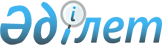 О внесении изменений в приказ Министра просвещения Республики Казахстан от 3 августа 2022 года № 348 "Об утверждении государственных общеобязательных стандартов дошкольного воспитания и обучения, начального, основного среднего и общего среднего, технического и профессионального, послесреднего образования"Приказ Министра просвещения Республики Казахстан от 23 сентября 2022 года № 406. Зарегистрирован в Министерстве юстиции Республики Казахстан 27 сентября 2022 года № 29836
      Примечание ИЗПИ!      Порядок введения в действие см. п. 4.
      ПРИКАЗЫВАЮ:
      1. Внести в приказ Министра просвещения Республики Казахстан от 3 августа 2022 года № 348 "Об утверждении государственных общеобязательных стандартов дошкольного воспитания и обучения, начального, основного среднего и общего среднего, технического и профессионального, послесреднего образования" (зарегистрированный в Реестре государственной регистрации нормативных правовых актов под № 29031) следующие изменения:
      пункт 5 приказа вносятся изменения на казахском языке, текст на русском языке не меняется; 
      в Государственном общеобязательном стандарте начального образования, утвержденном указанным приказом:
      пункт 30 изложить в следующей редакции:
      "30. Деление класса на две группы осуществляется в городских общеобразовательных организациях образования при наполнении классов в 24 и более обучающихся, в сельских – в 20 и более обучающихся по:
      1) казахскому языку в классах с неказахским языком обучения;
      2) иностранному языку;
      3) цифровой грамотности (кроме 1 класса).
      Деление класса на две группы допускается в городских общеобразовательных организациях образования при наполнении классов в 24 и более обучающихся, в сельских – в 20 и более обучающихся по русскому языку в классах с нерусским языком обучения.
      В случаях осуществления ограничительных мероприятий соответствующими государственными органами, введения карантина, чрезвычайных ситуаций социального, природного и техногенного характера деление класса на группы производится по всем учебным предметам с наполнением в одном классе до 15 обучающихся.".
      в Государственном общеобязательном стандарте основного среднего образования, утвержденном указанным приказом:
      пункт 40 изложить в следующей редакции:
      "40. Максимальный объем недельной учебной нагрузки обучающихся на уровне основного среднего образования составляет не более: в 5 классе – 30,5 часа, в 6 классе – 30,5 часа, в 7 классе – 33,5 часа, в 8 классе – 34,5 часа, 9 класс –36 часов.".
      пункты 43 и 44 изложить в следующей редакции:
      "43. Деление класса на две группы осуществляется в городских общеобразовательных организациях образования при наполнении классов в 24 и более обучающихся, в сельских – в 20 и более обучающихся по:
      1) казахскому языку и литературе – в классах с неказахским языком обучения;
      2) иностранному языку;
      3) художественному труду;
      4) информатике.
      Деление класса на две группы допускается в городских общеобразовательных организациях образования при наполнении классов в 24 и более обучающихся, в сельских – в 20 и более обучающихся по русскому языку и литературе – в классах с нерусским языком обучения.
      В организациях образования допускается деление класса на две группы по художественному труду независимо от наполняемости класса на мальчиков и девочек.
      44. Деление класса на две группы в организациях образования осуществляется в городских общеобразовательных организациях образования при наполнении классов в 24 и более обучающихся, в сельских – в 20 и более обучающихся:
      1) казахскому языку и литературе – в классах с неказахским языком обучения;
      2) иностранному языку;
      3) технологии;
      4) информатике.
      Деление класса на две группы допускается в городских общеобразовательных организациях образования при наполнении классов в 24 и более обучающихся, в сельских – в 20 и более обучающихся по русскому языку и литературе – в классах с нерусским языком обучения.
      В организациях образования допускается деление класса на две группы по художественному труду независимо от наполняемости класса на мальчиков и девочек.".
      в Государственном общеобязательном стандарте общего среднего образования, утвержденном указанным приказом:
      пункт 30 изложить в следующей редакции:
      "30. Максимальный объем недельной учебной нагрузки обучающихся на уровне общего среднего образования составляет в каждом классе не более 36 часов в неделю.".
      пункты 33 и 34 изложить в следующей редакции:
      "33. Деление класса на две группы в организациях образования осуществляется в городских общеобразовательных организациях образования при наполнении классов в 24 и более обучающихся, в сельских – в 20 и более обучающихся по:
      1) казахскому языку и литературе – в классах с неказахским языком обучения;
      2) иностранному языку;
      3) информатике.
      Деление класса на две группы допустимо в организациях образования в городских общеобразовательных организациях образования при наполнении классов в 24 и более обучающихся, в сельских – в 20 и более обучающихся по русскому языку и литературе – в классах с нерусским языком обучения.
      34. Деление класса на группы допускается в городских, сельских организациях образования, в малокомплектных школах независимо от количества обучающихся при проведении уроков по предметам инвариантного компонента кроме предметов, указанных в пункте 33.".
      2. Комитету дошкольного и среднего образования Министерства просвещения Республики Казахстан в установленном законодательством Республики Казахстан порядке обеспечить:
      1) государственную регистрацию настоящего приказа в Министерстве юстиции Республики Казахстан;
      2) размещение настоящего приказа на интернет-ресурсе Министерства просвещения Республики Казахстан после его официального опубликования;
      3) в течение десяти рабочих дней после государственной регистрации настоящего приказа представление в Юридической департамент Министерства просвещения Республики Казахстан сведений об исполнении мероприятий, предусмотренных подпунктами 1) и 2) настоящего пункта.
      3. Контроль за исполнением настоящего приказа возложить на курирующего вице-министра просвещения Республики Казахстан.
      4. Настоящий приказ вводится в действие после дня его первого официального опубликования и распространяется на правоотношения, возникшие с 1 сентября 2022 года, за исключением пункта 44 Государственного общеобязательного стандарта основного среднего образования, который вводится в действие с 1 сентября 2024 года.
					© 2012. РГП на ПХВ «Институт законодательства и правовой информации Республики Казахстан» Министерства юстиции Республики Казахстан
				
      Министр просвещенияРеспублики Казахстан 

А. Аймагамбетов
